KLASA: 350-01/20-01/05URBROJ: 2211/09-21-2Novi Golubovec 17. prosinca 2021.Na temelju članka 31. stavka 2. Zakona o postupanju s nezakonito izgrađenim zgradama ("Narodne novine" broj86/12, 143/13, 65/17 i 14/19) i članka 30. Statuta Općine Novi Golubovec  (“Službeni glasnik Krapinsko-zagorske županije” 20/21), Općinsko vijeće Općine Novi Golubovec na svojoj 4. sjednici održanoj dana 17. prosinca 2021., godine, donijelo je I. IZMJENU PROGRAMA UTROŠKA SREDSTAVA ZA 2021. GODINU OD NAKNADA ZA ZADRŽAVANJE NEZAKONITO IZGRAĐENIH ZGRADA U PROSTORUČlanak 1.	Prihod Proračuna Općine Novi Golubovec  za 2021. godinu  od naknada za zadržavanje nezakonito izgrađenih zgrada u prostoru, a kao 30% ukupnog iznosa sredstava, I. izmjenom planiran je iznos od 4.000,00 KN.Članak 2.	Ostvareni prihod od naknada za zadržavanje nezakonito izgrađenih zgrada u prostoru utrošit će se za financiranje održavanja i poboljšanja komunalne infrastrukture područja Općine Novi Golubovec  na sljedeći način:Članak 3.Ova I. izmjena Programa utroška sredstava za 2021. godinu od naknade za zadržavanje nezakonito izgrađenih zgrada u prostoru objaviti će se u Službenom glasniku Krapinsko – zagorske županije.Predsjednik Općinskog vijeća										Mladen Kos DOSTAVITI:Ministarstvo prostornog uređenja, graditeljstva i državne imovine, Ul. Republike Austrije 20, 10000 Zagreb - na nadzorMinistarstvo financija, Katančićeva 5, 10000 Zagreb, na znanje i lokalni.proracuni@mfin.hr (obavijest o objavi – link Službenog glasnika i web stranice Općine Novi Golubovec )Državni ured za reviziju, Područni ured Krapina, Gajeva 2/II, 49000 Krapina, dur.krapina@revizija.hr (obavijest o objavi – link Službenog glasnika i web stranice Općine Novi Golubovec )Krapinsko-zagorska županija, Upravni odjel za poslove Županijske skupštine, n/r Svjetlane Goričan, Magistratska 1, 49000 Krapina (za objavu),Krapinsko-zagorska županija, Upravni odjel za financije i proračun, Magistratska 1, 49000 Krapina, (obavijest o objavi – link Službenog glasnika i web stranice Općine Novi Golubovec )Oglasna ploča i WEB stranica Općine Novi Golubovec Općinskom načelniku Općine Novi Golubovec Jedinstveni upravni odjel, ovdje,Prilog zapisniku,Pismohrana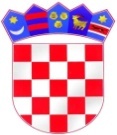 REPUBLIKA HRVATSKAKRAPINSKO - ZAGORSKA ŽUPANIJAOPĆINA NOVI GOLUBOVEC OPĆINSKO VIJEĆEI. IZMJENA PROGRAMA UTROŠKA SREDSTAVA ZA 2021. GODINU OD NAKNADA ZA ZADRŽAVANJE NEZAKONITO IZGRAĐENIH ZGRADA U PROSTORUI. IZMJENA PROGRAMA UTROŠKA SREDSTAVA ZA 2021. GODINU OD NAKNADA ZA ZADRŽAVANJE NEZAKONITO IZGRAĐENIH ZGRADA U PROSTORUI. IZMJENA PROGRAMA UTROŠKA SREDSTAVA ZA 2021. GODINU OD NAKNADA ZA ZADRŽAVANJE NEZAKONITO IZGRAĐENIH ZGRADA U PROSTORUI. IZMJENA PROGRAMA UTROŠKA SREDSTAVA ZA 2021. GODINU OD NAKNADA ZA ZADRŽAVANJE NEZAKONITO IZGRAĐENIH ZGRADA U PROSTORUI. IZMJENA PROGRAMA UTROŠKA SREDSTAVA ZA 2021. GODINU OD NAKNADA ZA ZADRŽAVANJE NEZAKONITO IZGRAĐENIH ZGRADA U PROSTORUI. IZMJENA PROGRAMA UTROŠKA SREDSTAVA ZA 2021. GODINU OD NAKNADA ZA ZADRŽAVANJE NEZAKONITO IZGRAĐENIH ZGRADA U PROSTORUred.br.OpisPlanirano ukupno (kn)I. izmjena (kn) Izvori financiranjaPozicijaa)Vodovodna mreža- lokalni razvod Vodovodna mreža „Bijeli Potoci“  7.000,004.000,00Vlastiti proračun i naknada za nezakonito  izgrađene zgrade u prostoru 421412